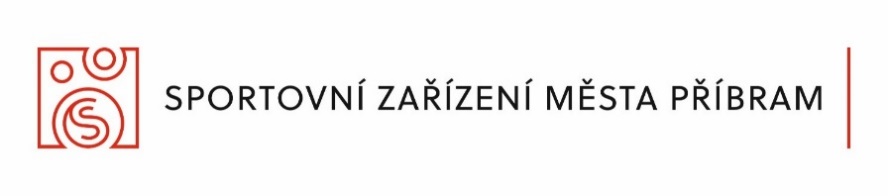 OBJEDNÁVKA Č.011-9283/2022Dodavatel:Odběratel:Název: ČIP plus spol.s.r.o.Název: Sportovní zařízení města Příbram p. o.Sídlo: Milínská 130,261 01 Příbram lllSídlo: Legionářů 378, 261 01 Příbram VIIIČ:  47052066, DIČ: CZ47052066IČ: 71217975, DIČ: CZ71217975za SZM objednává: Mgr. Jan Slaba, ředitel pro středisko: 9283za SZM schvaluje: Jan Slaba1) Specifikace zboží/služby: Software – přístupový systém pro saunu Nový rybníkHardwarové vybavení (čtečka, infopanel,řídící jednotka, 9ks zámků šatních skíněk,2ks venkovní čtečka)2) Termín a místo dodání: Dle telefonické dohody3) Cena (bez DPH, včetně DPH)*136.000,- Kč bez DPH,- Kč vč. DPH4) Místo a termín splatnosti ceny, způsob fakturacefakturaZa dodavatele objednávku převzal:                                                 Za odběratele objednávku schválil:
……………………………..                                                                       …………………………………Za dodavatele objednávku převzal:                                                 Za odběratele objednávku schválil:
……………………………..                                                                       …………………………………